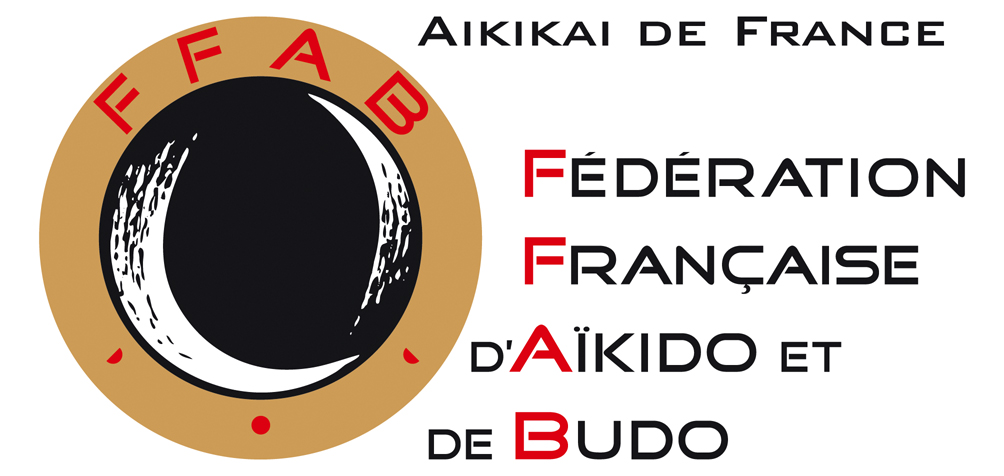 STAGE NATIONAL ENSEIGNANTS ET  EXAMINATEURSOuvert à chaque enseignant et pratiquant intéressé par l’enseignement à partir du 1er kyuanimé par Gilbert MILLIAT Shihan, 7ème dan, C.E.NXavier BOUCHER, 5ème dan, C.E.Nà l’ASSOCIATION SPORTIVE D’ECOLE VALENTIN - Centre des Activités et des Loisirs - 2, rue de Franche-Comté - 25480 - ECOLE VALENTIN du vendredi *15/12 au dimanche 17/12 - (voir affiche jointe)***Fiche d’inscription**A renvoyer avant le lundi 11/12/2017 à : Jean-Paul MOINE -15, résidence du Bois des Ages - 25220 - NOVILLARS ou par courriel : moine.jean-paul@orange.fr***Nom : Prénom : Adresse : Adresse électronique :Numéro de téléphone : Club d’appartenance (+ Ligue si hors Franche-Comté) : Présence au stage envisagée (les intervenants insistent sur le fait que l'importance des sujets traités et leur enchaînement nécessitent autant que faire se peut une participation sur le week-end entier) :Questions et thèmes que vous souhaiteriez voir abordés:………………………………………………………………………………………………………………………………………………………………………………………………………………………………………………………………………………………………………………………………………………………………………………………………………………………………………………………………………………………………………………………………………………………………………………………………………………………………………………………………………………………………………………………………………………………………………………………………………………………………………………………………………………………………………………………………………………………………………………………………………………………………………………………………………………………………* Le cours du vendredi soir est ouvert aux pratiquants non-enseignants** Les pratiquants non inscrits pourront bien entendu participer au stage. La fiche d’inscription a pour objet, pour les intervenants, d’avoir une idée du nombre de pratiquants et de leurs attentes par rapport à l’objectif spécifique du stage afin qu’ils puissent préparer leurs  interventions, dans les meilleures conditions possibles. MerciVendredi 15/12SoirSamedi 16/12 matinSamedi 16/12après-midiDimanche 17/12matin